Maine Criminal Justice Academy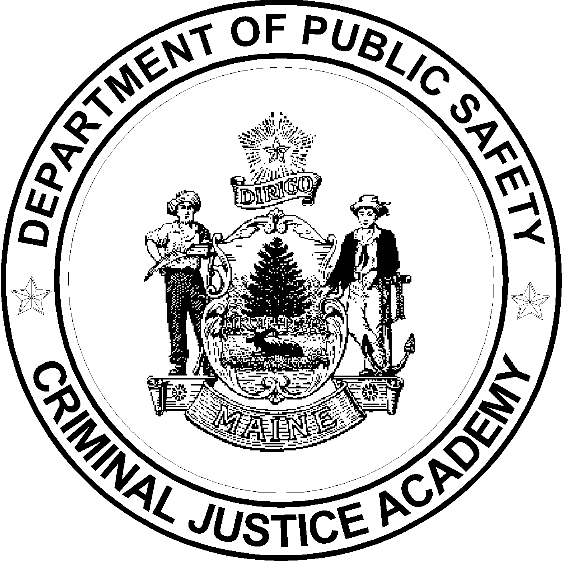 Basic Corrections Training Program CurriculumUpdated 2014Curriculum OutlineADMINISTRATIVE, HISTORY & DEVELOPMENT OF CORRECTIONS, AND THE CORRECTIONAL OFFICER1.1.0  Administrative Details, Orientation, Testing, Graduation								8  Hours1.2.0	History of Laws and Development of Corrections		2  Hours1.3.0	Role of the Correctional Officer in the New Millennium							2  Hours1.4.0	Sociology of a Correctional Facility				4  Hours1.5.0	Physical Fitness & Nutrition					18 Hours									Section Hours 342.0.0 ETHICS AND PROFESSIONALISM2.1.0	Professionalism, Ethics, and Administrative Investigations					4 HoursSection Hours 4 CRIMINAL JUSTICE SYSTEM, LAWS, RIGHTS   AND INVESTIGATIONS, TESTIFYING3.1.0	Law Enforcement, Courts, and Corrections			2 Hours3.2.0	Constitutional & Civil Rights, and ADA			4 Hours3.3.0	Correctional Standards						1.5 Hours3.4.0	Prison Rape Elimination Act (PREA)				4 Hours3.5.0	Investigations in Corrections					2 Hours3.6.0	Preparation and Presentation of Testimony			2.5 Hours									Section Hours 164.0.0. COMMUNICATIONS4.1.0	Report Writing							6 Hours4.2.0	Log Books and Record Keeping				1.5 Hours4.3.0	Radio and Telephone Communications			1 Hour4.4.0	Basic Communications, Body Language, and IPC Skills	16 Hours4.5.0	Cultural Diversity and Awareness				3 Hours									Section Hours 28.5  5.0.0	INMATE MANAGEMENT5.1.0	Inmate Admitting and Release and Classification		2 Hours5.2.0	Security and Count Procedures					2 Hours5.3.0  Inmate Supervision						4 Hours5.4.0	Women Offenders and Cross-Gender Supervision		2 Hours5.5.0	Inmate Discipline and Inmate Grievances			2 Hours5.6.0	Inmate Hygiene and Facility Sanitation			1 Hour5.7.0	Inmate Programs and Services					1 HourSection Hours 14   6.0.0. SPECIAL MANAGEMENT INMATES6.1.0	Sex Offenders							1.5 Hours6.2.0	Homosexual, Bisexual, and Transgender Prisoners		2 Hours6.3.0	Security Threat Groups						4 Hours6.4.0	Mentally Ill Inmates and Crisis Intervention			6 Hours6.5.0	Developmental Disabilities / Disabled Inmates		3 Hours6.6.0	Elder Inmates							1 Hour6.7.0	Suicidal Inmates							4 Hours6.8.0	Domestic & Sexual Assault, and Stalking			8 Hours								Section Hours 29.57.0.0 OFFICER SAFETY, SECURITY, AND PRACTICAL 	SKILLS7.1.0	Basic Officer Safety and Security 				3 Hours7.2.0	Situational Use of Force						8 Hours7.3.0  Mechanics of  Restraint and Control				24 Hours7.4.0	Contraband								2 Hours7.5.0	Area, Cell and Body Searches					8 Hours7.6.0	Key and Tool Control						1 Hour7.7.0	Security in a Non-Secure Setting				3 Hours7.8.0  Cell Extractions							8 Hours									Section Hours 578.0.0 MEDICAL & MENTAL HEALTH 8.1.0	Communicable Diseases					1.5 Hours8.2.0	Drugs and Drug Recognition				2 Hours8.3.0	Substance Abuse Awareness				2 Hours		8.4.0	Correctional Officer Stress				2 HoursSubstance Abuse, and Suicide													Section Hours  7.59.0.0	CRITICAL INCIDENT PREVENTION &  MANAGEMENT9.2.0	Assaults, Riots, and Other Disturbances		2 Hours9.3.0	Hostage Situations						1.5 Hours9.4.0	Fire and Fire Safety					2.5 Hours9.5.0	Escapes							1.5 Hours9.6.0	Unattended Death						1 Hour9.7.0	Critical Incident Stress and Debriefing for Staff	1 Hour									Section Hours  9.5PROGRAM TOTAL					200  Hours